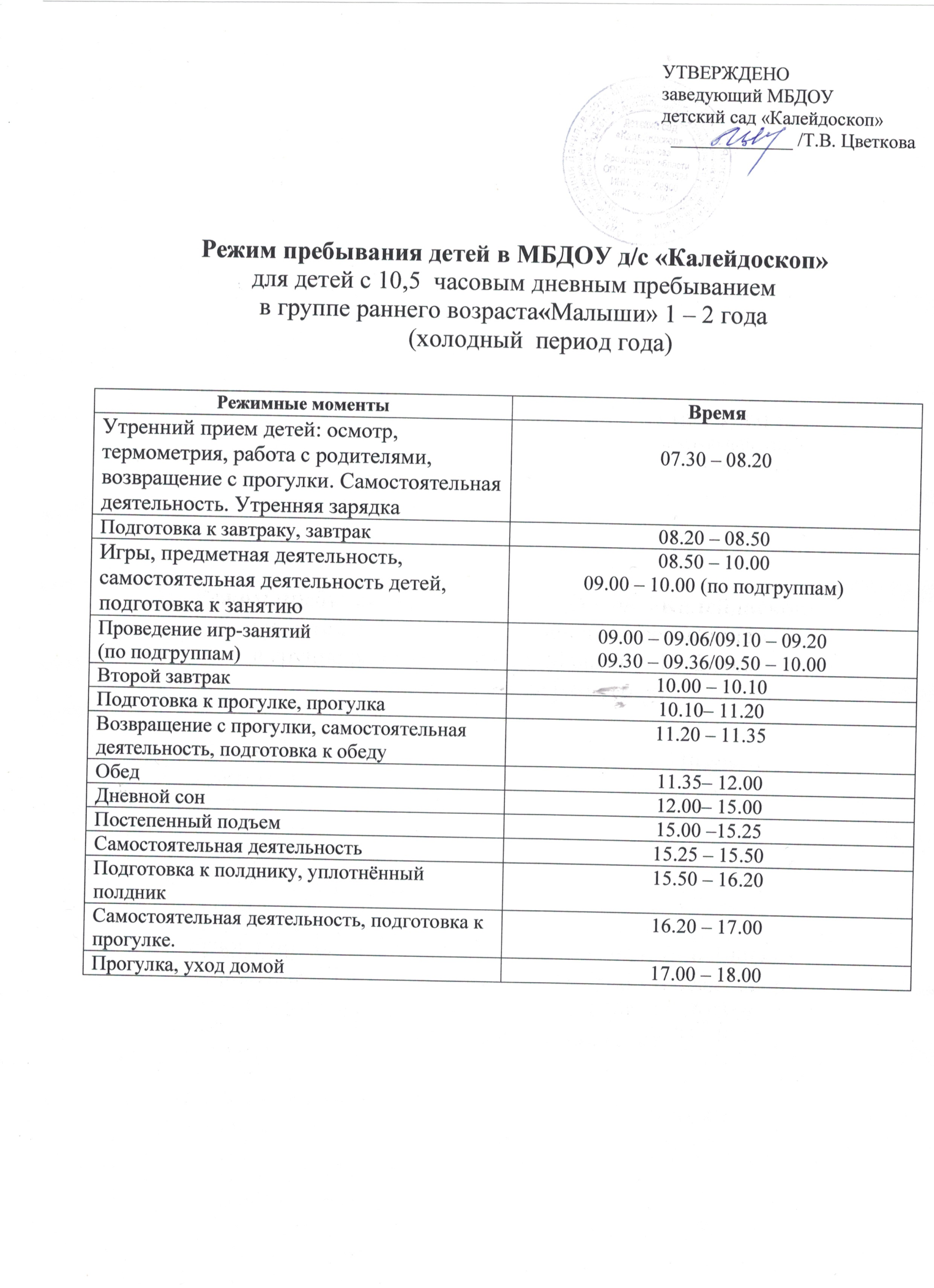 Режим пребывания детей в МБДОУ д/с «Калейдоскоп»для детей с 10,5  часовым дневным пребыванием в группе раннего возраста «Малыши» 1 – 2 года(холодный  период года)Режим пребывания детей в МБДОУ д/с «Калейдоскопдля детей с 10,5  часовым дневным пребыванием в группе раннего возраста «Непоседы» 2 – 3 года(холодный  период года)Режим пребывания детей в МБДОУ д/с «Калейдоскопдля детей с 12-и часовым дневным пребываниемв группе дошкольного возраста «Весельчаки» 3 – 4 года(холодный  период года)Режим пребывания детей в МБДОУ д/с «Калейдоскопдля детей с 12-и часовым дневным пребываниемв группе дошкольного возраста «Почемучки» 3 – 4 года(холодный  период года)Режим пребывания детей в МБДОУ д/с «Калейдоскопдля детей с 12-и часовым дневным пребыванием в группе дошкольного «Любознайки» 4 – 5 лет(холодный  период года)Режим пребывания детей в МБДОУ д/с «Калейдоскопдля детей с 12-и часовым дневным пребываниемв группе дошкольного «Мечтатели» 5 – 6 лет                               (холодный  период года)Режим пребывания детей в МБДОУ д/с «Калейдоскопдля детей с 12-и часовым дневным пребываниемв группе дошкольного возраста «Знатоки» 5 – 6 лет                               (холодный  период года)Режим пребывания детей в МБДОУ д/с «Калейдоскопдля детей с 10,5 часовым дневным пребываниемв группе дошкольного возраста «Буквоежки» 3 – 6 лет(холодный  период года)Режим пребывания детей в МБДОУ д/с «Калейдоскопдля детей с 12-и часовым дневным пребыванием в группе дошкольного возраста «Умники» 6 – 7 года(холодный  период года)Режим пребывания детей в МБДОУ д/с «Калейдоскопдля детей с 12-и часовым дневным пребыванием в группе дошкольного возраста «Фантазёры» 6 – 7 года(холодный  период года)Режим пребывания детей в МБДОУ д/с «Калейдоскопдля детей с 10,5 часовым дневным пребыванием в группе дошкольного возраста «Эрудиты» 5 – 7 лет(холодный  период года)Режимные моментыВремя Утренний прием детей: осмотр, термометрия, работа с родителями, возвращение с прогулки. Самостоятельная деятельность. Утренняя зарядка07.30 – 08.20Подготовка к завтраку, завтрак08.20 – 08.50Игры, предметная деятельность, самостоятельная деятельность детей,  подготовка к занятию08.50 – 10.0009.00 – 10.00 (по подгруппам)Проведение игр-занятий(по подгруппам)09.00 – 09.06/09.10 – 09.2009.30 – 09.36/09.50 – 10.00Второй завтрак10.00 – 10.10Подготовка к прогулке, прогулка 10.10– 11.20Возвращение с прогулки, самостоятельная деятельность, подготовка к обеду11.20 – 11.35Обед 11.35– 12.00Дневной сон 12.00– 15.00Постепенный подъем15.00 –15.25Самостоятельная деятельность15.25 – 15.50Подготовка к полднику, уплотнённый полдник15.50 – 16.20Самостоятельная деятельность, подготовка к прогулке.16.20 – 17.00Прогулка, уход домой17.00 – 18.00Режимные моментыВремя Утренний прием детей: осмотр, термометрия, работа с родителями, возвращение с прогулки. Самостоятельная деятельность. Утренняя зарядка07.30 – 08.25Утренняя гимнастика08.25 – 08.30Подготовка к завтраку, завтрак08.30 – 09.00Совместная деятельность детей и взрослого: игры, образовательные ситуации, организованная образовательная деятельность09.00 – 10.00 Из них ООД (максимальная общая длительность)20 минВторой завтрак10.00 – 10.10Подготовка к прогулке, прогулка 10.10 – 11.25Возвращение с прогулки, самостоятельная деятельность, подготовка к обеду11.25 – 11.45Обед 11.45 – 12.10Дневной сон 12.10 – 15.10Постепенный подъем15.10 –15.25Самостоятельная деятельность15.25 – 16.00Подготовка к полднику, уплотнённый полдник16.00 – 16.20Игры, самостоятельная деятельность, подготовка к прогулке16.20 –  17.00Прогулка, уход домой17.00 – 18.00Режимные моментыВремя Утренний прием детей: осмотр, термометрия, работа с родителями, возвращение с прогулки. Самостоятельная деятельность. Утренняя зарядка07.00 – 08.25Утренняя гимнастика08.25 – 08.30Подготовка к завтраку, дежурство,завтрак08.30 – 09.00Совместная деятельность детей и взрослого: игры, образовательные ситуации, организованная образовательная деятельность,09.00 – 09.40Из них ООД (максимальная общая длительность)30 минИгры, самостоятельная деятельность09.40 – 10.00Второй завтрак10.00 – 10.10Подготовка к прогулке, прогулка 10.10 – 11.40Возвращение с прогулки, самостоятельная деятельность, подготовка к обеду11.40 – 11.50Обед 11.50 – 12.20Дневной сон 12.20 – 15.20Постепенный подъем, профилактические физкультурно-оздоровительные процедуры15.20 - 15.35Самостоятельная деятельность15.35 – 16.00Подготовка к полднику, уплотнённый полдник16.00 – 16.20Игры, самостоятельная деятельность16.20 –17.00Подготовкак прогулке, прогулка17.00 – 18.30Возвращение с прогулки, игры, самостоятельная деятельность, уход домой18.30 – 19.00Режимные моментыВремя Утренний прием детей: осмотр, термометрия, работа с родителями, возвращение с прогулки. Самостоятельная деятельность. Утренняя зарядка07.00 – 08.25Утренняя гимнастика08.25 – 08.30Подготовка к завтраку, дежурство, завтрак08.30 – 09.00Совместная деятельность детей и взрослого: игры, образовательные ситуации, организованная образовательная деятельность 09.00 – 09.40Из них ООД (максимальная общая длительность)30 минИгры, самостоятельная деятельность09.40 – 10.00Второй завтрак10.00 – 10.10Подготовка к прогулке, прогулка 10.10 – 11.40Возвращение с прогулки, самостоятельная деятельность, подготовка к обеду11.40 – 11.50Обед 11.50 – 12.20Дневной сон 12.20 – 15.20Постепенный подъем, профилактические физкультурно-оздоровительные процедуры15.20 – 15.35Самостоятельная деятельность15.35 – 16.00Подготовка к полднику, уплотнённый полдник16.00 – 16.20Игры, самостоятельная деятельность16.20 – 17.00Подготовкак прогулке, прогулка17.00 – 18.30Возвращение с прогулки, игры, самостоятельная деятельность, уход домой18.30 – 19.00Режимные моментыВремя Приём детей, свободная игра07.00 – 08.20Утренняя гимнастика08.20 – 08.27Подготовка к завтраку, завтрак, дежурство08.27 – 08.50Утренний круг08.50 – 09.00Совместная деятельность детей и взрослого: игры, образовательные ситуации, организованная образовательная деятельность09.00 – 09.50Из них ООД (максимальная общая длительность)40 минСамостоятельная деятельность 09.50 – 10.00Второй завтрак 10.00 – 10.10Игры, самостоятельная деятельность10.10 – 10.25Подготовка к прогулке, прогулка 10.25 – 12.00Возвращение с прогулки, самостоятельная деятельность, подготовка к обеду12.00 – 12.15Обед, дежурство12.15 – 12.45Дневной сон 12.45 – 15.15Постепенный подъем, профилактические физкультурно-оздоровительныепроцедуры 15.15 – 15.25Игры, самостоятельная деятельность15.25 – 16.00Подготовка к полднику, уплотнённый полдник16.00 – 16.20Игры, самостоятельная деятельность16.20 – 16.50Вечерний круг16.50 – 17.00Подготовкак прогулке, прогулка17.00 – 18.30Возвращение с прогулки, игры, самостоятельная деятельность, уход домой18.30 – 19.00Режимные моментыВремя Приём детей, свободная игра07.00 – 08.20Утренняя гимнастика08.20 – 08.27Подготовка к завтраку, завтрак, дежурство08.27 – 08.50Утренний круг08.50 – 09.00Совместная деятельность детей и взрослого: игры, образовательные ситуации, организованная образовательная деятельность09.00 – 10.00Из них ООД (максимальная общая длительность)50 минИгры, самостоятельная деятельность10.00 – 10.25 Второй завтрак10.25 – 10.30Подготовка к прогулке, прогулка 10.30 – 12.10Возвращение с прогулки, самостоятельная деятельность, подготовка к обеду12.10 – 12.25Обед, дежурство12.25 – 12.50Дневной сон 12.50 – 15.20Постепенный подъем, профилактические физкультурно-оздоровительные процедуры15.20 – 15.30Игры, самостоятельная деятельность15.30 – 16.00Игры, самостоятельная деятельностьПодготовка к полднику, уплотнённый полдник16.00 – 16.20Совместная деятельность детей и взрослого: игры, общение, творческие мастерские, индивид.работа, самостоятельная игровая деятельность детей16.20 -  16.50Вечерний круг16.50 – 17.00Подготовкак прогулке, прогулка17.00 – 18.30Возвращение с прогулки, игры, самостоятельная деятельность, уход домой18.30 – 19.00Режимные моментыВремя Приём детей, свободная игра07.00 – 08.20Утренняя гимнастика08.20 – 08.27Подготовка к завтраку, завтрак, дежурство08.27 – 08.50Утренний круг08.50 – 09.00Совместная деятельность детей и взрослого: игры, образовательные ситуации, организованная образовательная деятельность09.00 - 10.00Из них ООД (максимальная общая длительность)50 минИгры, самостоятельная деятельность10.00 – 10.25 Второй завтрак10.25 – 10.30Подготовка к прогулке, прогулка 10.30 – 12.10Возвращение с прогулки, самостоятельная деятельность, подготовка к обеду12.10 – 12.25Обед, дежурство12.25 – 12.50Дневной сон 12.50 – 15.20Постепенный подъем, профилактические физкультурно-оздоровительные процедуры15.20 – 15.30Совместная деятельность детей и взрослого: игры, общение, творческие мастерские, индивид.работа, самостоятельная игровая деятельность детей 15.30 – 16.00Совместная деятельность детей и взрослого: игры, общение, творческие мастерские, индивид.работа, самостоятельная игровая деятельность детейПодготовка к полднику, уплотнённый полдник16.00 – 16.20Игры, самостоятельная деятельность16.20 -  16.50Вечерний круг16.50 – 17.00Подготовкак прогулке, прогулка17.00 – 18.30Возвращение с прогулки, игры, самостоятельная деятельность, уход домой18.30 – 19.00Режимные моментыВремя Приём детей, свободная игра 07.30 – 08.25Утренняя гимнастика08.25 – 08.32Подготовка к завтраку, завтрак08.32 – 08.50Утренний круг08.50 – 09.00Совместная деятельность детей и взрослого: игры, образовательные ситуации, организованная образовательная деятельность 09.00 – 10.35Из них ООД (максимальная общая длительность)30 мин/50минВторой завтрак10.35 – 10.40Подготовка к прогулке, прогулка 10.40 – 12.20Возвращение с прогулки, самостоятельная деятельность, подготовка к обеду12.20 – 12.30Обед, дежурство12.30 – 12.50Дневной сон 12.50 – 15.20Постепенный подъем, профилактические физкультурно-оздоровительные процедуры15.20 – 15.30Совместная деятельность детей и взрослого: игры, общение, творческие мастерские, индивид. работа, самостоятельная игровая деятельность детей15.30 – 16.00Подготовка к полднику, уплотнённый полдник16.00 – 16.20Игры, самостоятельная деятельность16.20 – 16.50Вечерний круг16.50 – 17.00Подготовкак прогулке, прогулка, уход домой17.00 – 18.00Режимные моментыВремя Приём детей, свободная игра 07.00 – 08.25Утренняя гимнастика08.25 – 08.32Подготовка к завтраку, завтрак08.32 – 08.50Утренний круг08.50 – 09.00Совместная деятельность детей и взрослого: игры, образовательные ситуации, организованная образовательная деятельность09.00 – 10.50Из них ООД (максимальная общая длительность)90 минВторой завтрак10.10 – 10.20Подготовка к прогулке, прогулка 10.50 – 12.20Возвращение с прогулки, самостоятельная деятельность, подготовка к обеду12.20 – 12.30Обед, дежурство12.30 – 12.50Дневной сон 12.50 – 15.20Постепенный подъем, профилактические физкультурно-оздоровительные процедуры15.20 – 15.30Совместная деятельность детей и взрослого: игры, общение, творческие мастерские, индивид.работа, самостоятельная игровая деятельность детей15.30 – 16.00Подготовка к полднику, уплотнённый полдник16.00 – 16.20Игры, самостоятельная деятельность16.20 – 16.50Вечерний круг16.50 – 17.00Подготовкак прогулке, прогулка17.00 – 18.30Возвращение с прогулки, игры, самостоятельнаядеятельность, уход домой18.30 – 19.00Режимные моментыВремя Приём детей, свободная игра 07.00 – 08.25Утренняя гимнастика08.25 – 08.32Подготовка к завтраку, завтрак08.32 – 08.50Утренний круг08.50 – 09.00Совместная деятельность детей и взрослого: игры, образовательные ситуации, организованная образовательная деятельность09.00 – 10.50Из них ООД (максимальная общая длительность)90 минВторой завтрак10.10 – 10.20Подготовка к прогулке, прогулка 10.50 – 12.20Возвращение с прогулки, самостоятельная деятельность, подготовка к обеду12.20 – 12.30Обед, дежурство12.30 – 12.50Дневной сон 12.50 – 15.20Постепенный подъем, профилактические физкультурно-оздоровительные процедуры15.20 – 15.30Совместная деятельность детей и взрослого: игры, общение, творческие мастерские, индивид. работа, самостоятельная игровая деятельность детей15.30 – 16.00Подготовка к полднику, уплотнённый полдник16.00 – 16.20Игры, самостоятельная деятельность16.20 – 16.50Вечерний круг16.50 – 17.00Подготовкак прогулке, прогулка17.00 – 18.30Возвращение с прогулки, игры, самостоятельная деятельность, уход домой18.30 – 19.00Режимные моментыВремя Приём детей, свободная игра 07.00 – 08.25Утренняя гимнастика08.25 – 08.32Подготовка к завтраку, завтрак08.32 – 08.50Утренний круг08.50 – 09.00Совместная деятельность детей и взрослого: игры, образовательные ситуации, организованная образовательная деятельность09.00 – 10.50Из них ООД (максимальная общая длительность)90 минВторой завтрак10.10 – 10.20Подготовка к прогулке, прогулка 10.50 – 12.20Возвращение с прогулки, самостоятельная деятельность, подготовка к обеду12.20 – 12.30Обед, дежурство12.30 – 12.50Дневной сон 12.50 – 15.20Постепенный подъем, профилактические физкультурно-оздоровительные процедуры15.20 – 15.30Совместная деятельность детей и взрослого: игры, общение, творческие мастерские, индивид. работа, самостоятельная игровая деятельность детей15.30 – 16.00Подготовка к полднику, уплотнённый полдник16.00 – 16.20Игры, самостоятельная деятельность16.20 – 16.50Вечерний круг16.50 – 17.00Подготовкак прогулке, прогулка17.00 – 18.30Возвращение с прогулки, игры, самостоятельная деятельность, уход домой18.30 – 19.00